CONSEILS POUR RELANCER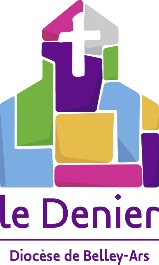 LA CAMPAGNE DU DENIERPour collecter des dons toute l’année et donner aux prêtres et aux salariés laïcs du diocèse les moyens de vivre et d’agir, on ne peut se contenter de parler du Denier seulement lors du lancement de la campagne.Les derniers mois de l’année sont particulièrement propices pour attirer l’attention de ceux qui n’auraient pas encore donné au Denier en 2019.Voici quelques propositions pour relancer la campagne :Repositionner l’affiche dans toutes les églises. Remettre en valeur les enveloppes du Denier pour que tous puissent mieux les voir.Rappeler lors d’une messe l’importance du Denier de l’Église lors d’une annonce.Mener une opération « toutes chaises » en disposant les tracts du Denier restants sur les bancs avant le début d’un office. Organiser des distributions de la main à la main des enveloppes à l’issue des messes dominicales.Proposer aux paroissiens de jouer le rôle « d’ambassadeurs » en prenant un exemplaire de l’enveloppe du Denier, pour la donner en mains propres ou le mettre dans la boîte aux lettres d’un ami ou d’une relation. Insister sur le fait que le contact personnel est primordial.